ПУБЛИЧНЫЙ ДОКЛАД муниципального бюджетного дошкольного образовательного учреждения города Иркутска детского сада № 54Общая характеристика образовательного учрежденияМуниципальное бюджетное дошкольное образовательное учреждение г. Иркутска детский сад № 54Статус организации: муниципальное бюджетное дошкольное образовательное учреждениеОрганизационно-правовая форма организации: муниципальное бюджетное дошкольное образовательное учреждениеУчредитель: департамент образования комитета по социальной политике и культуре администрации г. ИркутскаЮридический адрес: Российская Федерация, Иркутская область, г. Иркутск, улица Красных Мадьяр, 70Деятельность: образовательнаяЛицензия на осуществление образовательной деятельности № 6676 от 09 декабря 2013 годаАдрес сайта: www:school-sad54.ucoz.ruАдрес электронной почты: shkola-sad54@yandex.ruРуководство учреждения: заведующая- Смирнова Елена НиколаевнаОбучение воспитанников ведётся на русском языке. В своей деятельности учреждение руководствуется следующими нормативно-правовыми документами:- 273-ФЗ «Об образовании» от 21.12.2012;- Санитарно-эпидемиологические требования к устройству, содержанию и организации режима работы в дошкольных организациях Санитарно-эпидемиологические правила и нормативы СанПиН 2.4.1.3049-13, с внесением изменений от15.05.2013 №26;-  ФГОС дошкольного образования (от 17.10.2013 № 1155, зарегистрированном в Минюсте 14.11.2013 №30384);-  Приказ Минобрнауки России от 30.08.2013 №1014 «Об утверждении Порядка организации и осуществления образовательной деятельности по основным общеобразовательным программам – образовательным программам дошкольного образования» (зарегистрировано в Минюсте России 26.09.2013 № 30038)- Устав МБДОУ г. Иркутска детского сада № 54, утвержденного приказом департамента образования комитета по социальной политике и культуре администрации г. Иркутска 20.04.2015г.. № 214-08-612/15Оценка  системы управления организации.Органами управления являются: общее собрание работников, родительский комитет, выборный представительный орган – Совет учреждения и исполнительный орган – руководитель, общее руководство осуществляет Педагогический совет. Управление образовательной организацией осуществляется на основе сочетания принципов единоначалия и коллегиальности. Модель системы управления МБДОУ г. Иркутска детского сада № 54Основными функциями органов управления являются: обсуждение и принятие Устава, рассмотрение и утверждение проекта Коллективного договора, контроль за соблюдением здоровых и безопасных условий воспитания и труда в ОУ, привлечение и использование финансовых и материальных ресурсов ОУ.Особенности процесса. Условия осуществления образовательного процессаОбразовательная программа дошкольного образования в Учреждении соответствует ФГОС дошкольного образования, и определяет содержание дошкольного образования и сроки обучения.	Цель Программы – накопление ребёнком культурного опыта деятельности и общения в процессе активного взаимодействия с окружающим миром, другими детьми и взрослыми, решения задач  целостной картины мира, готовности к непрерывному образованию, саморазвитию и успешной самореализации на всех этапах жизни. проблем (в соответствии с возрастом) как основы для формирования в его сознании.Задачи реализации Программы: охрана и укрепление физического и психического здоровья детей, в том числе их эмоционального благополучия;обеспечение равных возможностей для полноценного развития каждого ребенка в период дошкольного детства независимо от места жительства, пола, нации, языка, социального статуса, психофизиологических и других особенностей (в том числе ограниченных возможностей здоровья);обеспечение преемственности Программы и основных образовательных программ начального общего образования;создание благоприятных условий развития детей в соответствии с их возрастными и индивидуальными особенностями и склонностями, развития способностей и творческого потенциала каждого ребенка как субъекта отношений с самим собой, другими детьми, взрослыми и миром;объединение обучения и воспитания в целостный образовательный процесс на основе духовно-нравственных и социокультурных ценностей и принятых в обществе правил и норм поведения в интересах человека, семьи, общества;формирование общей культуры личности детей, в том числе ценностей здорового образа жизни, развития их социальных, нравственных, эстетических, интеллектуальных, физических качеств, инициативности, самостоятельности и ответственности ребенка, формирования предпосылок учебной деятельности;формирование социокультурной среды, соответствующей возрастным, индивидуальным, психологическим и физиологическим особенностям детей;обеспечение психолого-педагогической поддержки семьи и повышения компетентности родителей (законных представителей) в вопросах развития и образования, охраны и укрепления здоровья детей.В 2014-2015 уч. году воспитанники МБДОУ совместно с педагогами и родителями участвовали в различных конкурсах и фестивалях:Детский сад обеспечивает получение дошкольного образования, присмотр и уход за воспитанниками в возрасте от 2 лет до прекращения образовательных отношений.Основной структурной единицей ДОУ является группа для детей дошкольного возраста. По показателям развития и здоровья детей представлены две категории детей – дети, развивающие в пределах возрастной нормы и дети, имеющие проблемы в речевом развитии (по результатам комплексного психолого-медико-педагогического обследования). В связи с разнородностью контингента воспитанников в ДОУ представлены группы общеразвивающей и компенсирующей направленности, в том числе для детей с ТНР. С учетом возрастных особенностей контингента воспитанников на 1 января 2015 года  было сформировано 14 групп. По возрастным характеристикам представлены все виды групп дошкольного возраста (II-я младшая гр., средняя, старшая и подготовительная к школе группы). В связи с возрастающим  спросом на предоставление образовательных услуг для детей раннего, младшего и среднего дошкольного возраста сформирована разновозрастная группа для детей от 2 до 4 лет. Таким образом, структура групп в ДОУ с учетом возрастных и индивидуальных особенностей контингента воспитанников имела следующую специфику:Наполняемость групп: Соотношение численности/удельного веса численности воспитанников с ограниченными возможностями здоровья в общей численности воспитанников, получающих услуги составлял 32 чел. / 9,4 %, из них по коррекции недостатков в физическом и (или) психическом развитии32 чел. / 9.4 %.Средний показатель пропущенных дней при посещении дошкольной образовательной организации по болезни на одного воспитанника 6 дней.Результаты мониторинга качества образованияВ учреждении имеется система внутреннего мониторинга качества образования. Разработано и принято положение, обеспечивающее оценку внутреннего качества образования.  Оценка условий реализации образовательной программы  дошкольного образования.- Психолого - педагогические условия  реализации образовательной программы соответствуют требования ФГОС дошкольного образования:обеспечение эмоционального благополучия через непосредственное общение с каждым ребенком, уважительное отношение к детям, их чувствам и потребностям;поддержка индивидуальности и инициативы детей через создание условий для свободного выбора детьми деятельности;создание условий для принятия детьми решений, выражения своих чувств и мыслей;недирективная помощь детям, поддержку детской инициативы и самостоятельности в разных видах деятельности (игровой, исследовательской, проектной, познавательной и т.д.);установление правил взаимодействия в разных ситуациях: создание условий для позитивных, доброжелательных отношений между детьми, в том числе принадлежащими к разным национально-культурным, религиозным общностям и социальным слоям, а также имеющими различные (в том числе ограниченные) возможности здоровья;развитие коммуникативных способностей детей, позволяющих разрешать конфликтные ситуации со сверстниками;развитие умения детей работать в группе сверстников;организация видов деятельности, способствующих развитию мышления, речи, общения, воображения и детского творчества, личностного, физического и художественно-эстетического развития детей;поддержка спонтанной игры детей, ее обогащение, обеспечение игрового времени и пространства;взаимодействие с родителями (законными представителями) по вопросам образования ребенка, непосредственное вовлечение их в образовательную деятельность, в том числе посредством создания образовательных проектов совместно с семьей на основе выявления потребностей и поддержки образовательных инициатив семьи.- Развивающая предметно - пространственная среда соответствует требованиям ФГОС дошкольного образования и обеспечивает:возможность общения и совместной деятельности детей (в том числе детей разного возраста) и взрослых, двигательной активности детей, а также возможности для уединения;учет национально-культурных, климатических условий, в которых осуществляется образовательная деятельность; учет возрастных особенностей детей.Образовательное пространство групп детского сада оснащено средствами обучения и воспитания (в том числе техническими), расходным игровым, спортивным, оздоровительным оборудованием, инвентарем.  Различные составляющие предметной среды, например, детской мебели, матов, мягких модулей, ширм и т.д. возможно использовать в зависимости от образовательной ситуации, в том числе от меняющихся интересов и возможностей детей.Кадровый потенциалОбщая численность педагогических работников 29 человек. В ДОУ имеются следующие специалисты: Музыкальный руководитель – 2, инструктор по физической культуре – 1, учитель-логопед – 2, педагог-психолог – 1Обеспеченность педагогическими кадрами составляет 88%. По уровню образования:Численность педагогических работников, которым по результатам аттестации присвоена квалификационная категория, в общей численности педагогических работников 18 человек (62 %), в том числе:Педагогов, имеющих высшую квалификационную категорию – 5 чел. (17%), первую квалификационную категорию – 10 чел. (35%), вторую квалификационную категорию  – 3 чел. (10%). Численность педагогических работников педагогический стаж работы которых составляет:Численность педагогических работников в возрасте до 30 лет - 2 человека (6,9 %) Численность педагогических работников в возрасте от 55 лет - 5 человек (17,2 %)Численность педагогических работников, прошедших за последние 5 лет повышение квалификации / профессиональную переподготовку по профилю педагогической деятельности - 23 человека (74 %); по применению в образовательном процессе федеральных государственных образовательных стандартов - 4 человека (13 %)В 2014-2015 уч. году педагоги детского сада приняли участие в конкурсах, конференциях различного уровня: - Материально - технические условия реализации образовательной программы соответствуют требованиям ФГОС дошкольного образования. Общая площадь помещений, в которых осуществляется образовательная деятельность, в расчете на одного воспитанника - 927,1кв.м/340чел.=2,7; в ДОУ имеется музыкальный зал, физкультурный зал, прогулочные площадки.В образовательном учреждении ведётся планомерная работа по:созданию комфортной  безопасной образовательной  среды для всех участников образовательного процесса. Результатом выполнения мероприятий, направленных на соблюдение законодательства в области охраны здоровья, безопасности и комфорта воспитанников детского сада, стало приведение в соответствие условий образовательного процесса государственным требованиям: действует «тревожная кнопка», детский сад оснащен аварийно-противопожарной сигнализацией и приборами оповещения о чрезвычайных ситуациях, отдельные входы в групповые помещения детского сада оборудованы электронными замками, был заключен договор с охранным предприятием «Беркут»;созданию современных условий для сохранения и укрепления здоровья воспитанников части  соблюдения санитарно-гигиенических нормативов при организации воспитательно-образовательного процесса; проведения мониторинга состояния здоровья детей, отслеживания в динамике показателей их физического состояния и развития; проведения оздоровительно-профилактических мероприятий; проведения занятий, игровых программ по формированию у воспитанников навыков активного и здорового образа жизни;обеспечению физической и психологической безопасности  всех участников образовательного процесса через проведение диспансеризации воспитанников и сотрудников детского сада; проведение занятий дошкольников с педагогом – психологом; организацию и проведение мероприятий по привитию навыков безопасного поведения детей дома, на улице, на дороге; создание благоприятного психологического климата в образовательном учреждении;обеспечению учебно - методическими материалами по реализации основной образовательной программы детского сада. Финансово-экономическая деятельностьГодовой бюджет учреждения:Заведующая					Е.Н.СмирноваНаименование конкурсаУровень(окружной, муниципальный, региональный, федеральный)Кол-во уч-ковРезультат участия(победитель, лауреат)Конкурс «Танцевальное Созвездие» «IN-KU Amaring Dance 2014»МеждународныйАнсамбль 12 чел.II местоКонкурс рисунков  «Мы в ответе за тех, кого приручили»Муниципальный 3 чел.Победитель Конкурс детского творчества «Младшие друзья»Международный Дипломы лауреатовЧемякин А. Ананьина К.Детский творческий конкурс «Моя мама»Международный 5 чел.Грамоты участниковДетский творческий конкурс поделок «Осенние фантазии»Международный2 чел.ДипломантыКонкурс детского творчества на противопожарную тему: «Безопасность – это важно»Муниципальный3 чел.ЛауреатБоннет Л.Конкурс «Новогодний подарок» среди детей и подростков ОО Октябрьского округаОкружной5 чел.Грамоты участникамКонкурс «Шёл по лесу Дед Мороз»Муниципальный 4 чел.Грамоты участникамКонкурс «Букет для мамы»Муниципальный 2 чел.Грамоты участникамТворческий конкурс для детей «Подарки любимой маме»Международный6 чел.III место Самсонова А.II место Соболев Э.Дистанционный конкурс «Я и моя семья»Общероссийский1 чел.Диплом III степени Тучина С.Интеллектуальный конкурс по математике и изобразительному искусству «Умный мыслитель»Всероссийский8 чел.Диплом победителя Верещагин М.Конкурс творческих работ «Космос глазами детей»Всероссийский2 чел.Диплом III место Жеребцова А.Конкурс «Животный мир малой Родины»ОбщероссийскийКоллективная работа группыДиплом участниковПластилиновый конкурс «Уши, ноги и хвосты»Всероссийский1 чел.Диплом лауреата II  степениКонкурс для дошкольников и учеников начальных классов «Моя любимая сказка»Всероссийский4 чел.II место Лысенко Л.III место Бахматова К.Викторина для дошкольников и младших школьников «Я знаю правила дорожного движения»Всероссийская5 чел.Призеры Тимченко Л.Куликов Н.Конкурс детского рисунка «Пусть всегда будет МИР!»Региональный6 чел.Грамоты участникамКонкурс «Рисуют мальчики войну»Муниципальный4 чел.Победитель, I  место Слепнёв В.Наименование группКоличество группГруппы общеразвивающей направленностиГруппы общеразвивающей направленностиРазновозрастная группа (с 2 до 4 лет)1II младшая группа (3-4 года)3Средняя (4-5 лет)3Старшая (5-6 лет)2Подготовительная к школе (6-7 лет)2Разновозрастная (с 4 до 7 лет)1Группы компенсирующей направленностиГруппы компенсирующей направленностиСтаршая для детей с ТНР (5-6 лет)1Подготовительная к школе для детей с ТНР (6-7 лет)1Наименование группКоличество человекРазновозрастная группа (с 2 до 4 лет) № 115II младшая группа № 8 (3-4 года)25II младшая группа № 12 (3-4 года)25II младшая группа № 14 (3-4 года)25Средняя № 6 (4-5 лет)24Средняя № 10 (4-5 лет)26Средняя № 13 (4-5 лет)30Старшая № 7 (5-6 лет)31Старшая № 9 (5-6 лет)30Разновозрастная (с 4 до 7 лет) № 221Подготовительная к школе № 5 (6-7 лет)26Подготовительная к школе № 11 (6-7 лет)30Старшая компенсирующей направленности для детей с ТНР № 313Подготовительная к школе компенсирующей направленности для детей с ТНР № 419Численность/удельный вес численности педагогических работников, имеющих высшее образование14 человек48 %Численность/удельный вес численности педагогических работников, имеющих высшее образование педагогической направленности (профиля)14 человек 48 %Численность/удельный вес численности педагогических работников, имеющих среднее профессиональное образование15 человек 52 %Численность/удельный вес численности педагогических работников, имеющих среднее профессиональное образование педагогической направленности (профиля)14 человек48%До 5 лет1 человек 3,4 %Свыше 30 лет17 человек58,6 %Наименование конкурса, конференцииУровень (федеральный региональный муниципальный)Кол-во участниковРезультат участия (победитель лауреат)Интеллектуальный краеведческий марафон «Иркутская история»Конкурс методических разработок по теме «Иркутск и иркутяне в Первой мировой войне», номинация внеурочное занятиеМуниципальный3Сертификаты участниковКонкурс «На лучшую методическую разработку, посвященную Дню матери»Всероссийский1Сертификат участникаКонкурс  «Лучший конспект занятия»                                                         Всероссийский1Сертификат участникаПедагогический фотоконкурс «Детский мир»Всероссийский1Сертификат участникаКонкурс методических разработок «Мастерская педагога»Всероссийский1Диплом за I местоДистанционный конкурс «День защитника Отечества» (конспект занятия)Общероссийский1Свидетельство участникаДистанционный конкурс «Международный женский день» (конспект занятия)Общероссийский2Диплом  III степениНаучно-практическая конференция  «Актуальные вопросы теории и практики социально-коммуникативного развития дошкольников»Межрегиональный1Публикация в сборнике конференции статьиФестиваль конкурсных идей «Проектная деятельность в ДОУ»Всероссийский2Свидетельство участниковДоходы учрежденияДоходы учрежденияДоходы — всего22 574 337,00Прочие доходы22 574 337,00в том числе:Субсидии22 574 337,00Расходы учрежденияРасходы учрежденияРасходы — всего22 574 337,00в том числе:Оплата труда и начисления на выплаты по оплате труда16 739 000,00в том числе:заработная плата12 891 056,73начисления на выплаты по оплате труда3 847 943,27Приобретение работ, услуг4 601 346,47в том числе:услуги связи42 766,70коммунальные услуги999 763,27работы, услуги по содержанию имущества895 582,35прочие работы, услуги2 663 234,15Прочие расходы443 431,17Расходы по приобретению нефинансовых активов 790 559,36в том числе:основных средств294 563,00материальных запасов495 996,36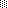 